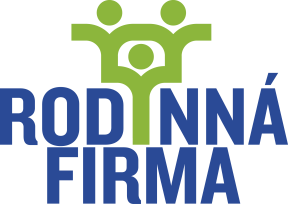 Kulatý stůl rodinných firem AMSP ČR20.9.2016, OSTRAVAOTÁZKY = AKTUÁLNÍ TÉMATAJsem zvyklý rozhodovat a syn je tvrdohlavý po mně. Jak to udělat, abychom neměli konflikt před zaměstnanci? A jak jej případně řešit?Při zasedání vedení, kde jsou členové rodiny i managementu firmy, kontrolujeme plnění úkolů a člen rodiny je opakovaně neplní. Jak tuto situaci řešit?Sourozenci se do sebe pustí při zasedání vedení firmy před manažery. Jak situaci zvládnout?Syn před zaměstnanci řekne: „Však já tu být nemusím“ a odejde z místnosti. Co s tím? Jak tomu předejít?Uvědomuji si, že můj syn má špatnou školu a skoro žádnou praxi u jiné firmy. Přesto ho už nyní potřebuji ve firmě skoro denně. Dobře se zapracoval. Ale vidím, že bez praxe jinde nebo bez dodatečného vzdělání to dlouhodobě nemůže zvládnout. Co s tím?Nezapojil jsem svoje děti do těch starostí ve firmě příliš brzy? Užily si vůbec bezstarostný život? Nejsou moje nároky přehnané?Může moje dítě, dědic firmy, vyrůstat stejně bezstarostně jako děcka, u kterých o nic nejde, a možná nikdy žádnou zodpovědnost nebudou muset převzít? Nebudou nějak postiženi, pokud nebudou mít stejné bezstarostné dětství?Od kdy mám s dětmi mluvit na téma, chceš se zapojit do naší rodinné firmy?Je dobré do firmy brát i příbuzné z druhého kolene - synovec, bratranec ...? Jaké potom mají rodinné nároky?Vidím, že moje dítě nemá na to pracovat ve vrcholové pozici ve firmě. Přesto ho práce ve firmě baví. Můžu mu firmu předat, jak bude řízena a jaká bude jeho pozice?Dcera zaměstnaná v mé firmě má doma nemocného mého vnuka. Může mít jiné a rozsáhlejší výhody než ostatní zaměstnanci?Můj zeť raději pracuje v mé firmě a má výsledky, než aby se věnoval své rodině, rodině mé dcery, která tím trpí. Co s tím?Ty moje děti na to fakt nemají. Jak to udělat, aby to získal někdy v budoucnosti můj vnuk, který je úplně celý já. Celý profesní život se snažíme ze svých zaměstnanců vymáčknout maximum. Mám totéž aplikovat u svých dětí, které do firmy nastoupily?Je dobré pracovat ve firmě společně se svojí manželkou?Máme se bavit o firemních věcech i mimo práci? Jak zabránit domácím rodinným hádkám okolo firemních témat?Jak mam platit své děti jako zaměstnance? Můžu je pokutovat za špatné výsledky a tím snížit příjem pro jejich (moji) rodinu?Jak můžu být svým dětem užitečný po předání firmy do jejich rukou?Jak si představuji, že by měl vypadat Klub rodinných firem, aby pro mne byl přínosný?Jaké funkce bych si přál, aby Klub rodinných firem nabízel?Chtěl bych, aby mé děti/nástupníci absolvovaly stáž v jiné rodinné firměStáže potomků/nástupníků v jiných rodinných firmách mi přijdou jako dobrý/špatný nápad, jaké přínosy/nevýhody bych od stáže očekával?